What’s going on?North Lincolnshire Learning Disability Partnership Guide to Coronavirus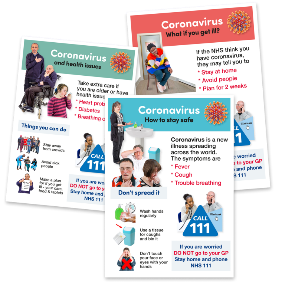 Every one seems to be talking about the Coronavirus at the moment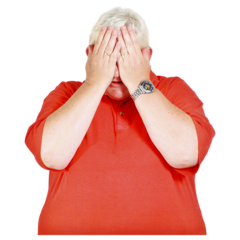 Lots of people seem to be very worried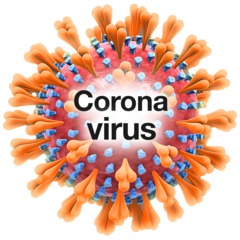 This guide explains what is happening and what you need to do about Coronavirus What is Coronavirus?What is Coronavirus?What is Coronavirus?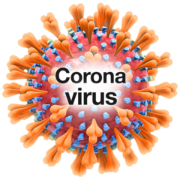 Coronavirus is a new illness 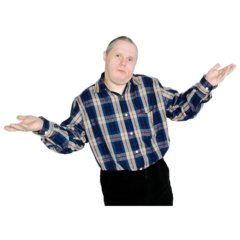 So we don’t really know lots about it yet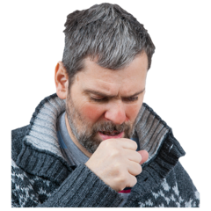 It could be like a cold or flu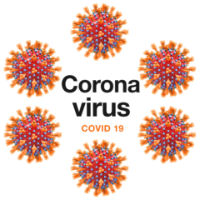 It is sometimes called Covid-19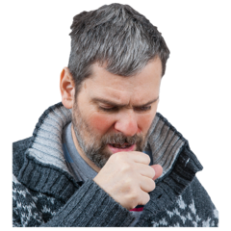 Most people who catch it will get a cough 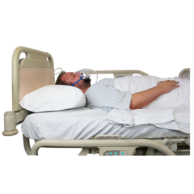 If people have other health conditions they could become really poorly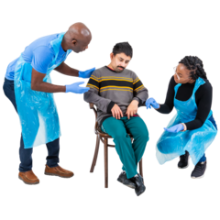 So everyone needs to really careful not to catch and spread the virus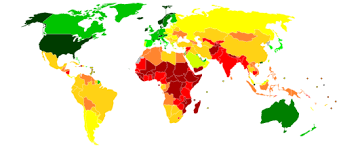 Coronavirus has spread to lots of countries around the world Coronavirus has spread to lots of countries around the world 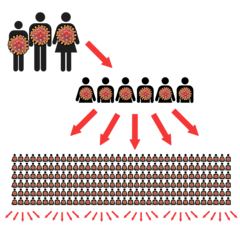 Because so many people have caught it, it has been called a PandemicBecause so many people have caught it, it has been called a Pandemic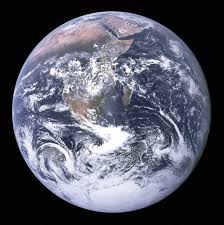 This just means that it is all over the world. This just means that it is all over the world. How do you catch Coronavirus?How do you catch Coronavirus?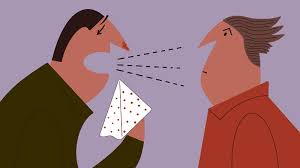 You can catch it from being close to someone else with Coronavirus 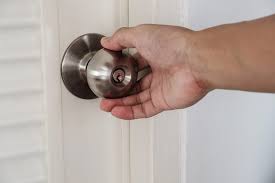 You can catch it from hard surfaces where someone with Coronavirus has been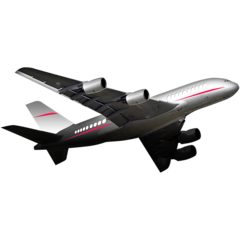 If you have travelled abroad recently (in the last 2 weeks) you need to be extra carefulWhat do I need to look out for?What do I need to look out for?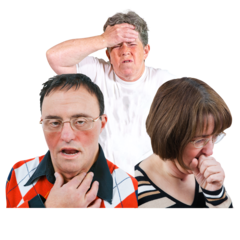 If you have a feverYou have a new coughYou have cold or flu symptoms like a blocked or runny nose. 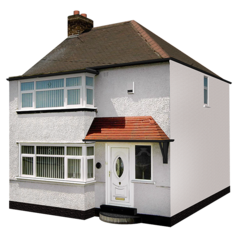 If you have any of these things you will need to stay at home.What do I need to do?What do I need to do?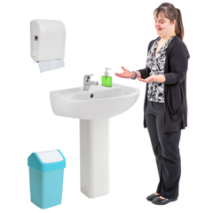 Make sure you wash your hands lots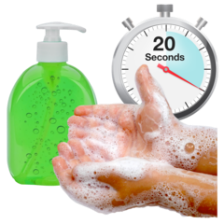 There are lots of handwashing guides to make sure you do it right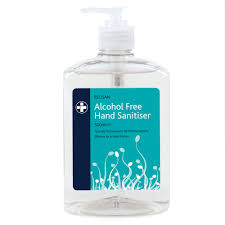 You can also use hand sanitiser 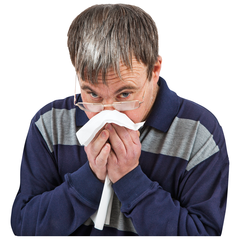 Make sure you cough or sneeze into a tissue then throw it away 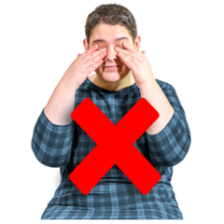 Try not to touch your face too muchWhat have the government told me to do?What have the government told me to do?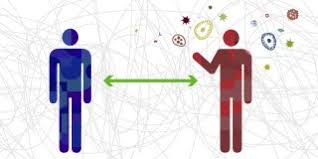 The government want people to start ‘social-distancing’, 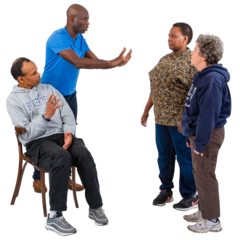 This means not spending time with people you don’t live with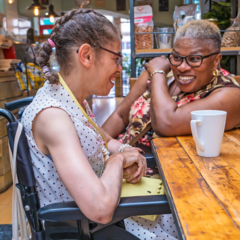 The government have told people not to visit bars, cafes or restaurants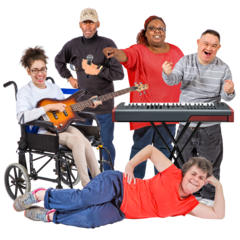 You might not be able to go to your usual activities 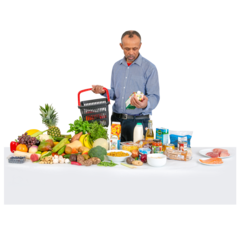 You can still go to shops and buy the things you need 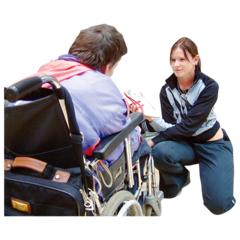 It might be better to ask other people to go to the shops for you if you can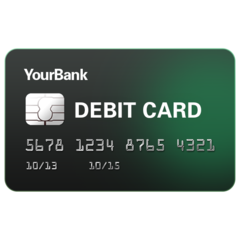 If you can, use card to buy things so you don’t have to touch money. 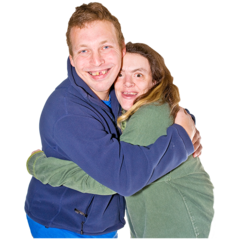 Try not to touch other people for example hugging your friends in case they are feeling poorlyWhat should I do if I feel poorly?What should I do if I feel poorly?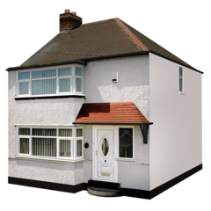 If you have a temperature, a new cough or a cold you need to stay at home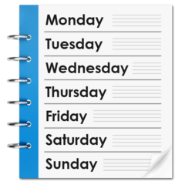 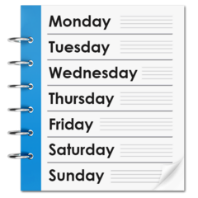 You need to stay at home for 14 days 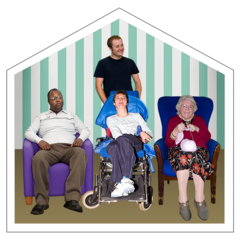 Everyone you live with also has to stay at home too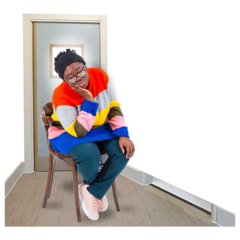 This is called self-isolating 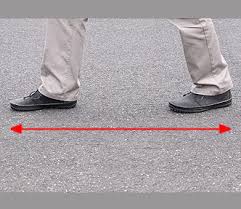 You should try to stay at least 3 steps away from everyone else if you can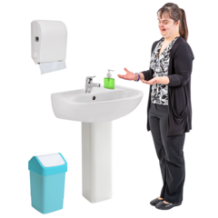 If you can, clean the bathroom after you have used it. 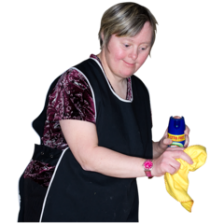 Try to wipe down surfaces after you have touched them 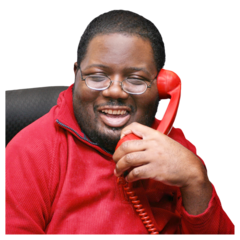 Make sure you tell your support networks that you are staying at home.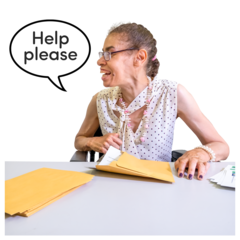 Ask for help if you need it.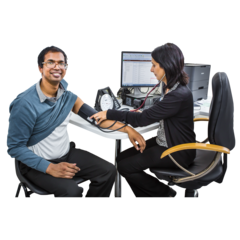 You can still make appointments with your doctor if you feel poorly with something else. Where can I get help?Where can I get help?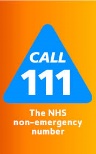 You can call NHS 111 for advice when you feel poorly 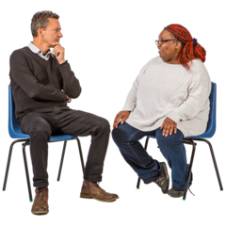 If you receive support, talk to your support workers 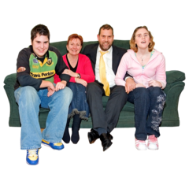 Talk to your friends and family to make plans